FC Hepberg 1921 e.V.	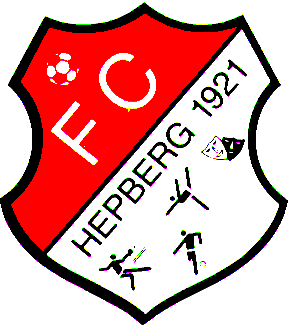 1. Vorstand: Albin Steiner                        Abteilungsleiter Kinderturnen: Anett Jantz	Jurastr.4; 85120 Hepberg                        Eichenstrasse 16; 85120 HepbergTel:08456/5940                                        Email: turnen.hepberg@kabelmail.deHepberg, 17.09.2019Sehr geehrte Eltern,unser Angebot an „Kinderturnen“ wird in 3 Gruppen aufgeteilt - je nach Alter des Kindes:Jeden Donnerstag von 9.00 Uhr bis 10.30 Uhr für Kinder von 0 bis 3 Jahre Krappelgruppe mit Eltern in der Mehrzweckhalle in HepbergÜbungsleiterin :			 	Yvonne Neuberger, Kerstin Dittrich, Anja HirschUnsere Krabbelgruppe ist für Kinder ein Ort, an dem Mütter und Väter unter Anleitung gemeinsam mit ihrem Kleinkind spielen, turnen, singen, kuscheln, krabbeln, lernen und lachen.Jeden Dienstag von 16.00 Uhr bis 17.00 Uhr für Kinder von 4 bis 6 JahreKinderturnen mit Eltern in der Mehrzweckhalle in HepbergÜbungsleirein:				 Anastasia TasginEine Turmstunde beginnt immer mit dem Aufwärmen, denn das ist wichtig und erfolgt durch ein Spiel mit viel Bewegung. Es folgen Gruppenspiele, Turngeräte und Turnparcours erkunden, freies Spiel oder Ballübungen mit viel Spaß für Groß und Klein.Jeden Mittwoch von 16.30 Uhr bis 18.00 Uhr für Kinder von 7 bis 11 Jahrewöchentlich abwechselnd Kinderturnen oder " Kids for Dance"  in der Mehrzweckhalle in HepbergÜbungsleiterin Kinderturnen:		Laura MehmetajÜbungsleiterin "Kids for Dance":  	Federica PirasBeim Kinderturnen werden Spiele und Turngeräte in den Vordergrund gestellt und beim „Kinds for Dance“ werden die Choreographie und das Rhythmusgefühl geschult.Sind Sie interessiert? Dann melden Sie sich bei uns unter: turnen.hepberg@kabelmail.dekostenloses dreimaliges ProbetrainingAnmeldeformular ausfüllen (wird Ihnen vom Übungsleiter ausgehändigt)Um beim Kinderturnen mitmachen zu können, ist es aus versicherungstechnischen Gründen notwendig Mitglied beim FC Hepberg zu sein. Für Kinderturnen wird eine Spartenbeitrag in Höhe von 20,00€ / jährlich erhoben.Vereinsmitglieder die bei der Audi BKK krankenversichert sind, können sich mit ihrem Bonusheft an den Vorstand wenden, um einen Mitgliedsstempel zu erhalten.